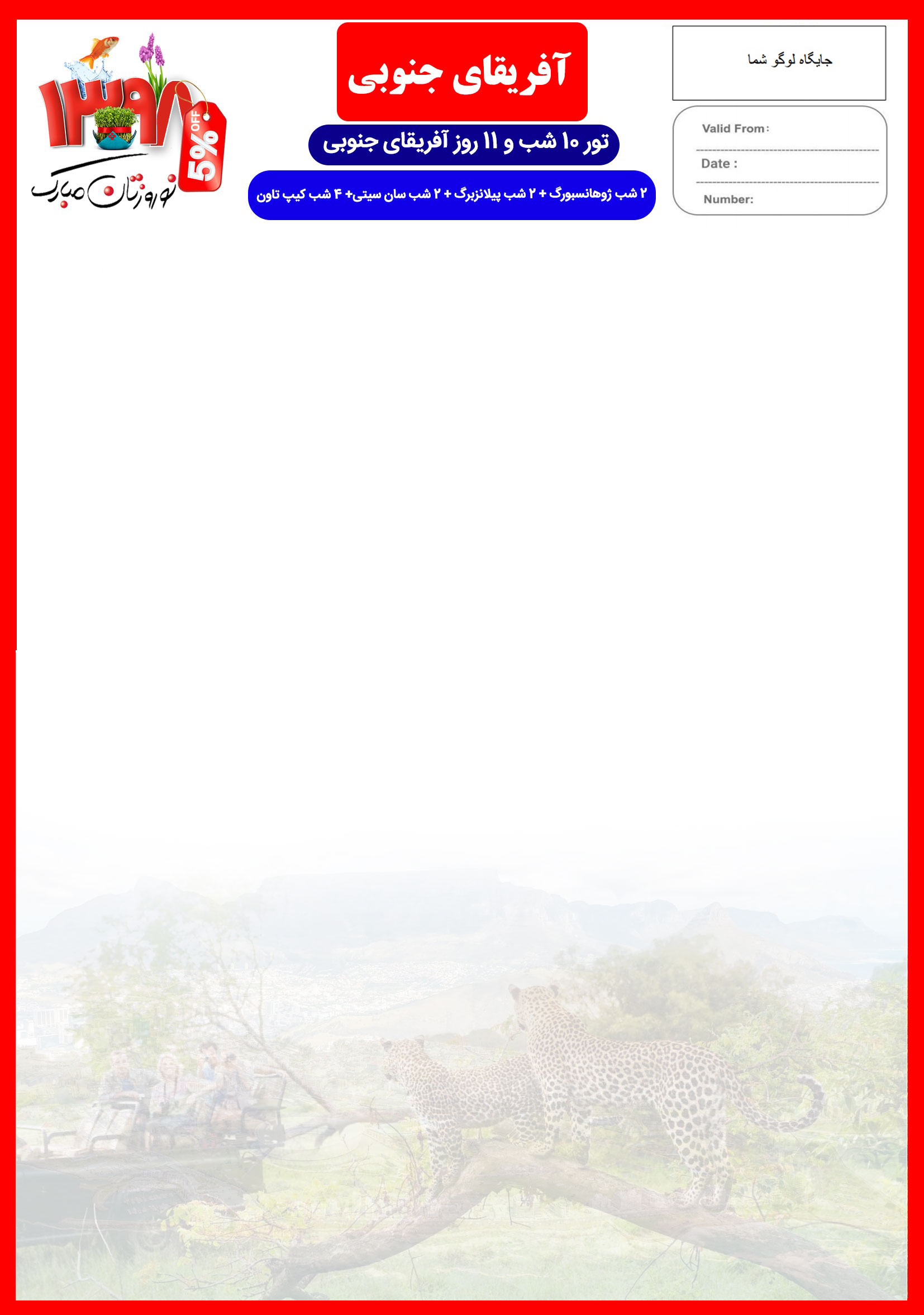 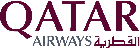 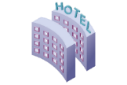 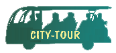 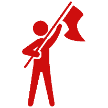 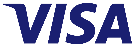 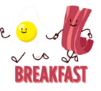 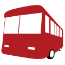 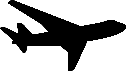 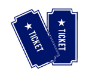 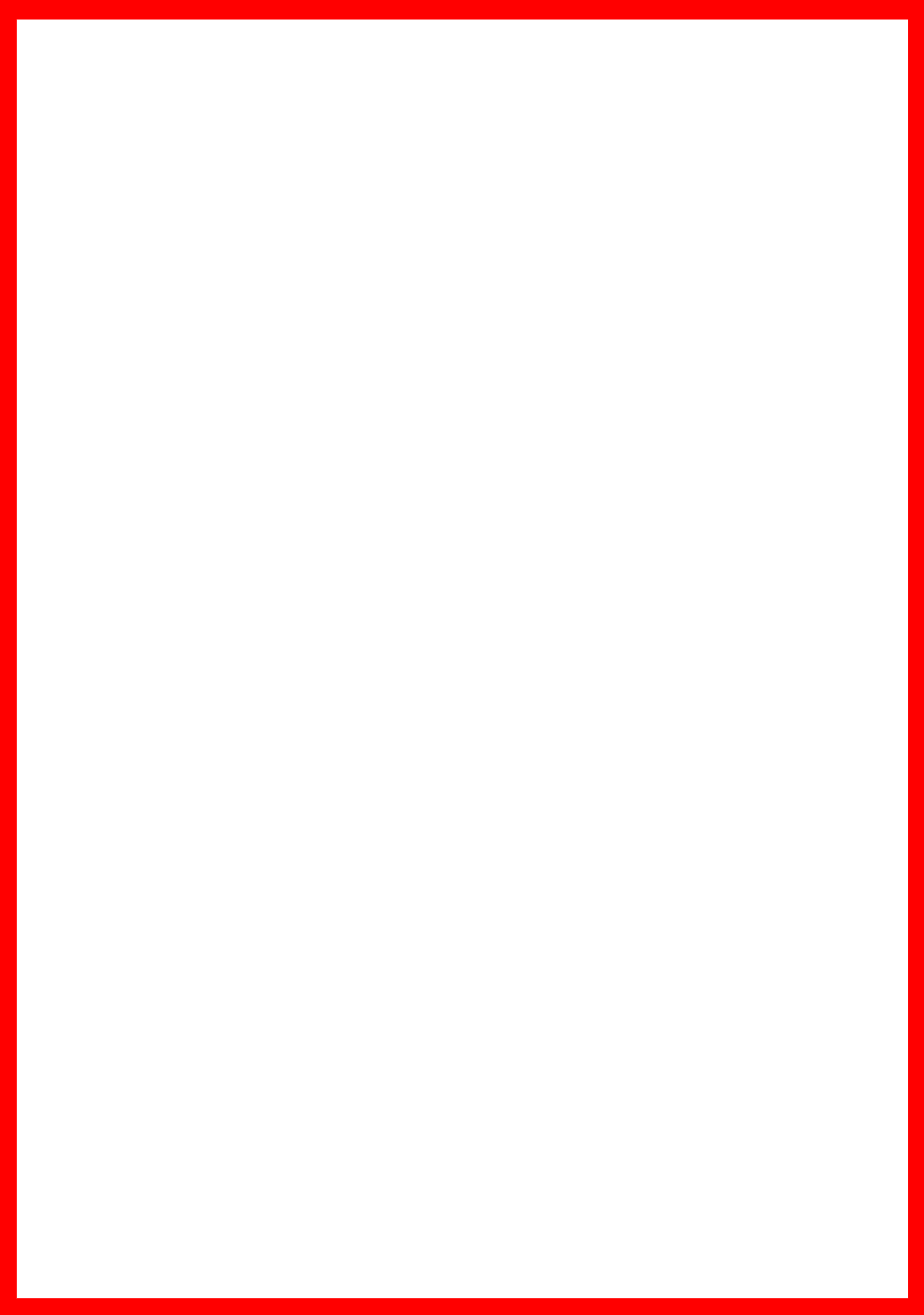 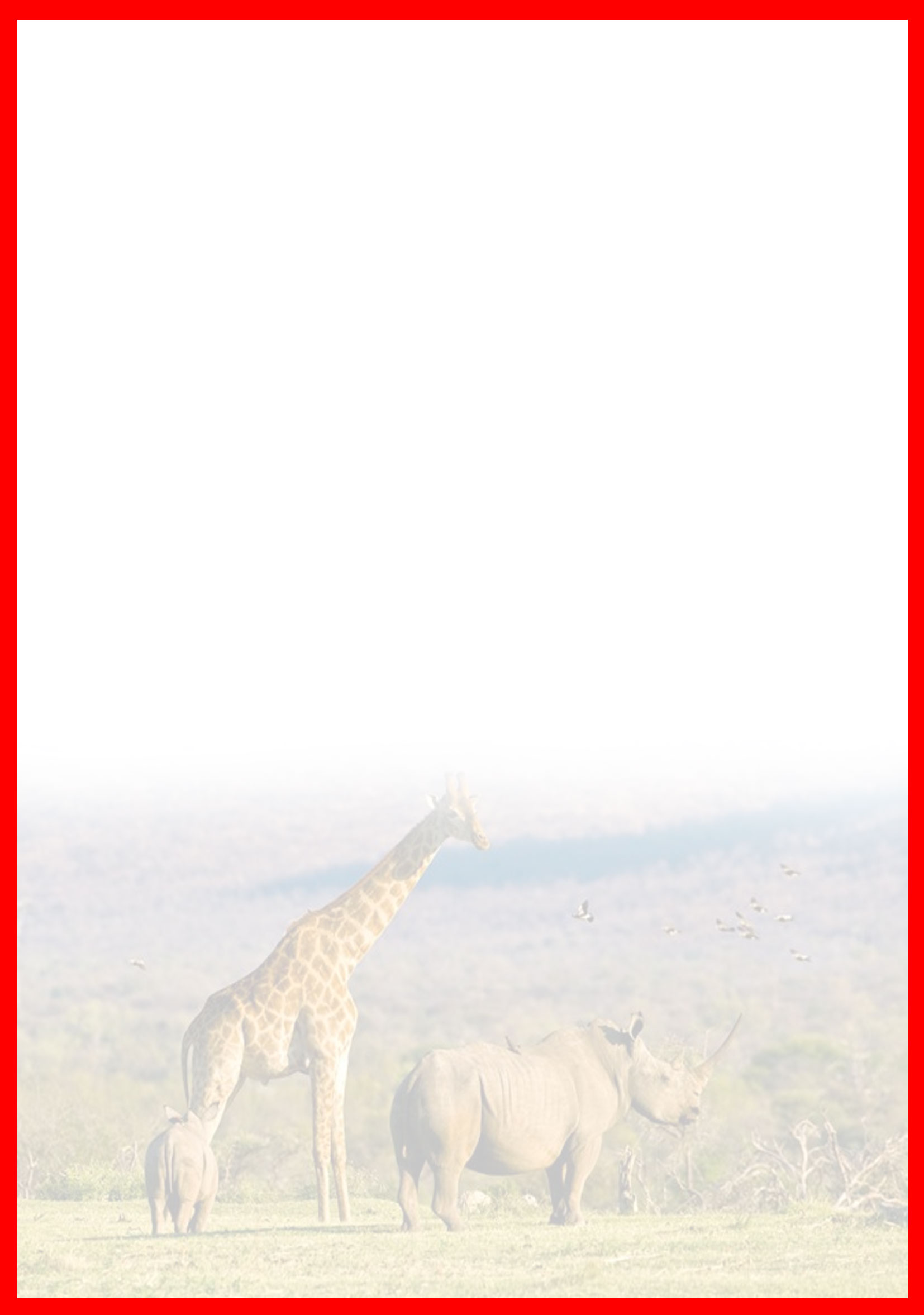 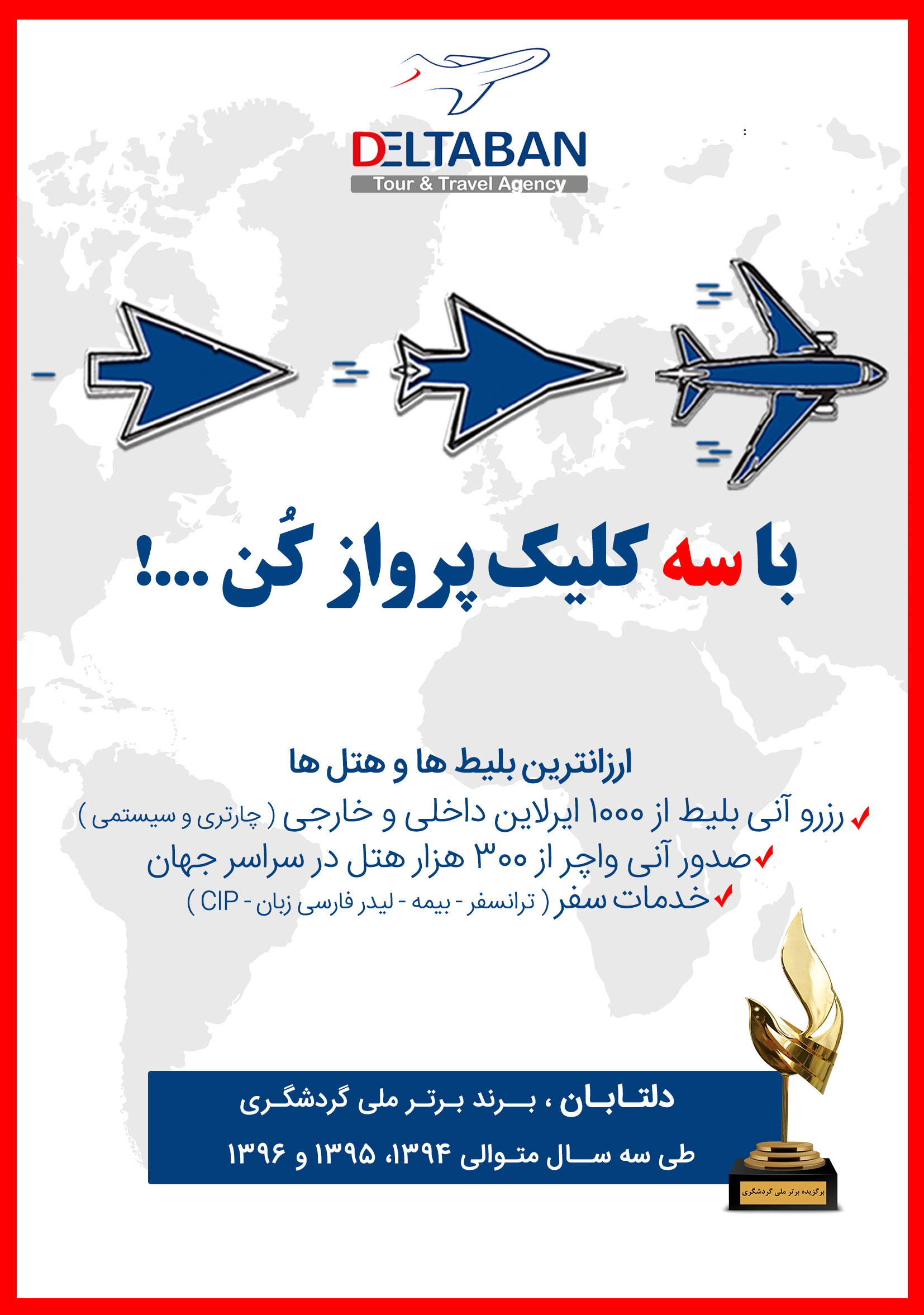 هتلدرجهشهرتعدادشبنفر در اتاق دو تخته (نفر اضافه)نفر در اتاق یک تختهکودک با تخت (12-6 سال)کودک بی تخت (6-2 سال)نوزادRadisson Blu SandtonThe PalaceKWA MaritaneMarriott Crystal Tower5*5*4*5*ژوهانسبورگسان سیتیپیلانزبرگکیپ تاون2 شب2 شب2 شب4 شب3,290 دلار+7,900,0004,090 دلار+7,900,0002,990 دلار+5,800,0001,890 دلار+5,800,000690 دلار+2,390,000رفت29 اسفندحرکت از تهرانورود به  دوحهشماره پروازحرکت از دوحهورود به ژوهانسبورگشماره پروازایرلاینرفت29 اسفند22:5000:30 + 1(QR499)02:0510:00(QR1363)قطریبرگشت11 فروردینحرکت از کیپ تاونورود به دوحهشماره پروازحرکت از دوحهورود به تهرانشماره پروازایرلاینبرگشت11 فروردین12:4023:55(QR1370)00:4504:20( QR490)قطری روز اول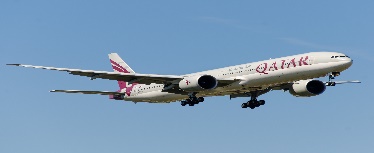 روز دوم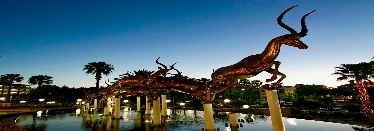 روز سوم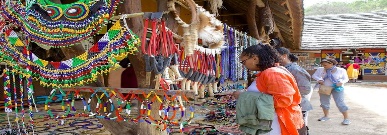 روز چهارم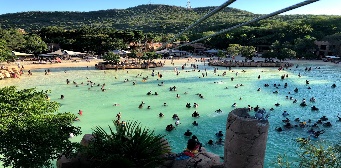 روز پنجم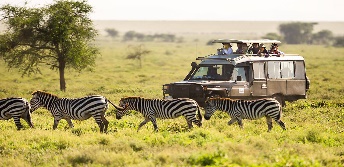 روز ششم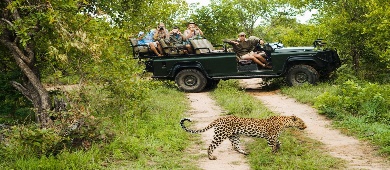 روز هفتم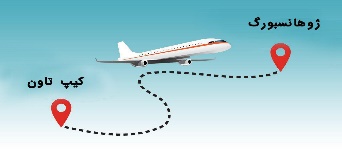 روز هشتم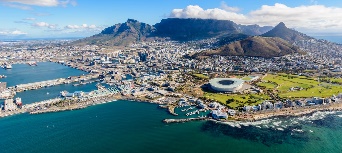 روز نهم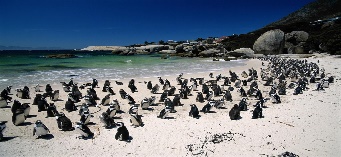 روز دهم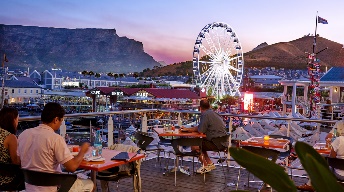 روز یازدهم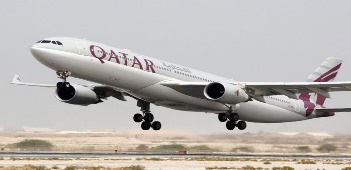 